How to Complete a Data Request Submission FormTo submit a form, navigate to https://in.nau.edu/institutional-research/datarequest/. Select the Submission Form Option that best describes your role in relation to NAU.  The data submission form will open in a new window.   The instructions below will guide you through each section of the data submission form.1) Submitter InformationNAU Faculty, Staff and Students will find that these fields auto populate.  Submitters that selected “External to NAU”, will need to complete the following fields. 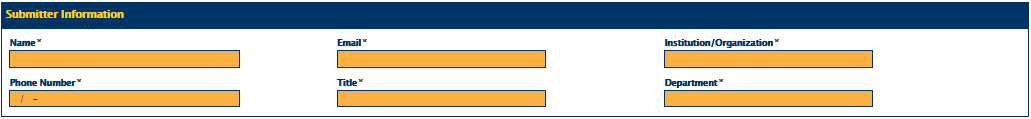 2) TimelineRequested Data Due Date: The date that you wish to have the information returned.Project Due Date: The date the information is due to for the final report, project, etc.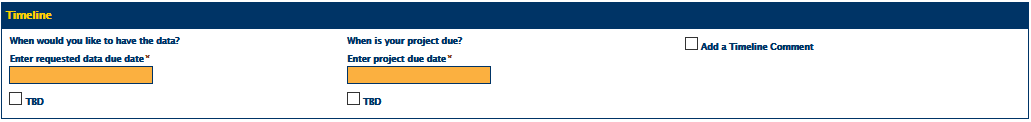 3) Request TypeSelect “Other” and Institutional Research will update appropriately. 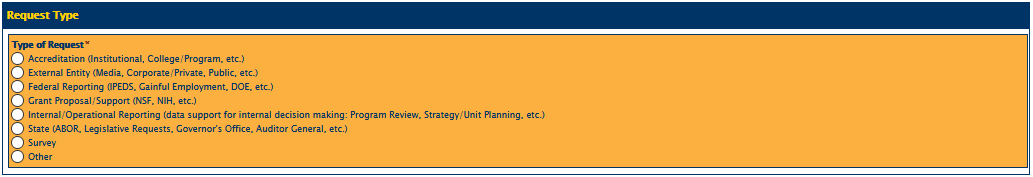 After Selecting “Other”, the following fields appear:Entity Name: NAU Department or External Organization needing the data (ex. NAU Athletics, US News, etc.) Project Name:  Data Purpose (ex. Student Athlete Survey, US News Best Online Programs, etc.)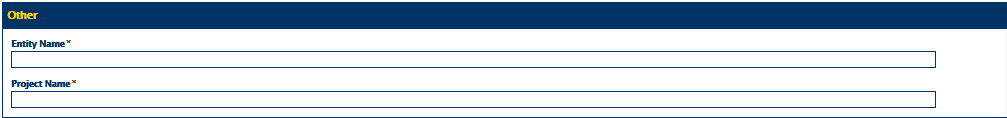 4) Request FrequencyRequest Details:  Enter relevant details and instructions in this field.  Data Request Date Range – Select the options that best reflect your request.Attachments – You can include additional information by uploading relevant documents.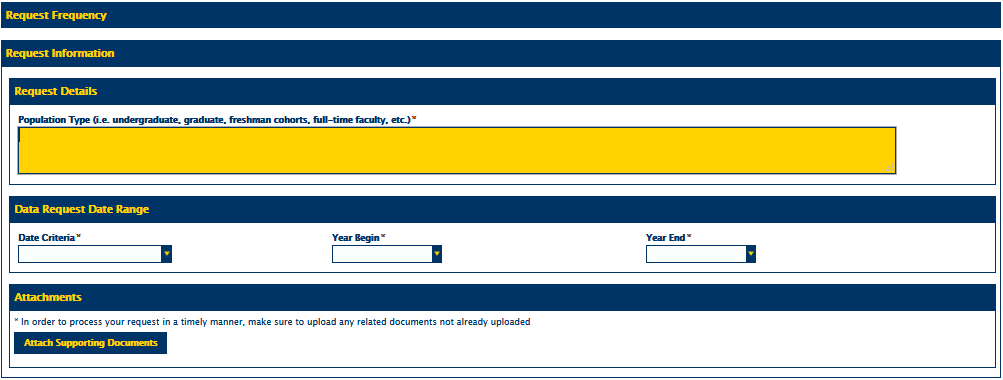 5) Click here if you are submitting on behalf of someone else.Click this button if you are submitting on someone else’s behalf (otherwise skip to step 6).   Select the button under Data Request Contact information that best describes who you are submitting for.Faculty, Staff, Students and Affiliates will generate this contact form: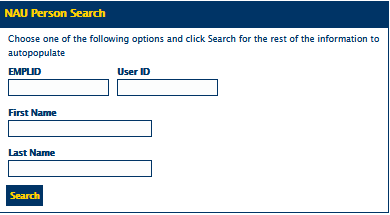 External Requestors will see the following: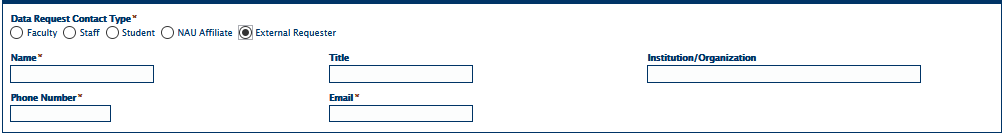 6) SubmitYou should now be ready to click the Submit button.  You also have the option to Save and Continue later.  If you continue later, NAU users will receive an email with a link to the request, and non-NAU users will need to contact IRA for further assistance.7) HELP?If your form does not submit successfully: Ensure all required fields have been completed. Contact Institutional Research at 928-523-5804 or Institutional.Research@nau.edu